Golf & Country Club de Fourqueux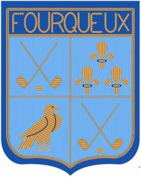 Compte-Rendu de la réunion du comite du 26 mars 2022 Présents : Alain Montourcy – Cyrille Arosio – Laurent Baetz – Jean-Yves Bouhourd – Gérard Maillard –Suzon Nadot – Jacques Perières –Alexandre Roehri. - Martin Vercambre. Eric Delsarte Excusés :  Clément Duval - Elsa Martin -Affectation heures enseignantLes heures de Raynal Baia non effectuées dans le cadre de l’École de golf seront affectées prioritairement à l’entraînement des équipes engagées dans la Coupe de Paris. Un courrier sera envoyé aux différents capitaines. Affectation bâtiment La maison dite ‘des ados’ sera dédiée à l’entraînement et/ou à l’entretien physique.  Les membres pourront pratiquer des exercices utiles pour le golf comme l’échauffement, l’assouplissement, le renforcement musculaire ou l’étirement. La salle sera utilisée durant des regroupements encadrés (école de golf, entraînement d’équipes, cours thématiques ouverts à tous) ou en accès libre (clé à retirer au secrétariat). Cette salle aménagée en conséquence (sol, appareils, mobilier) sera en service dès le mercredi 11 mai. Travaux Suppression de la haie (face local caddy master) et conservation du conifère à l’angle du putting-green. Suppression de la haie autour de la petite maison située au départ du 1 Bleu.Restauration enfants- En accord avec le restaurateur et la société Les Birdies, les enfants inscrits à la Maison des Enfants les samedi et dimanche prendront leurs repas dans la Maison des Enfants.- Les parents qui souhaitent prendre leur repas avec leurs enfants doivent veiller à ce que ces derniers soient sous leur responsabilité et n'occasionnent ni gène ni désagrément.Vivre ensembleLe Comité rappelle la nécessité de respecter le règlement du Club et de veiller à ce que chaque membre, joueur ou non joueur, âgé ou jeune, en famille ou seul, puisse profiter du Club dans de bonnes conditions. Une communication aux membres sera effectuée à cet effet. Journée Portes ouvertesLa Journée portes ouvertes est fixée au samedi 14 maiLa séance ouverte à 10h30 est levée à 12h30Date du prochain Comité : Dimanche 12 juin 10h-12hLe PrésidentAlain MontourcyLa Secrétaire généraleSuzon Nadot